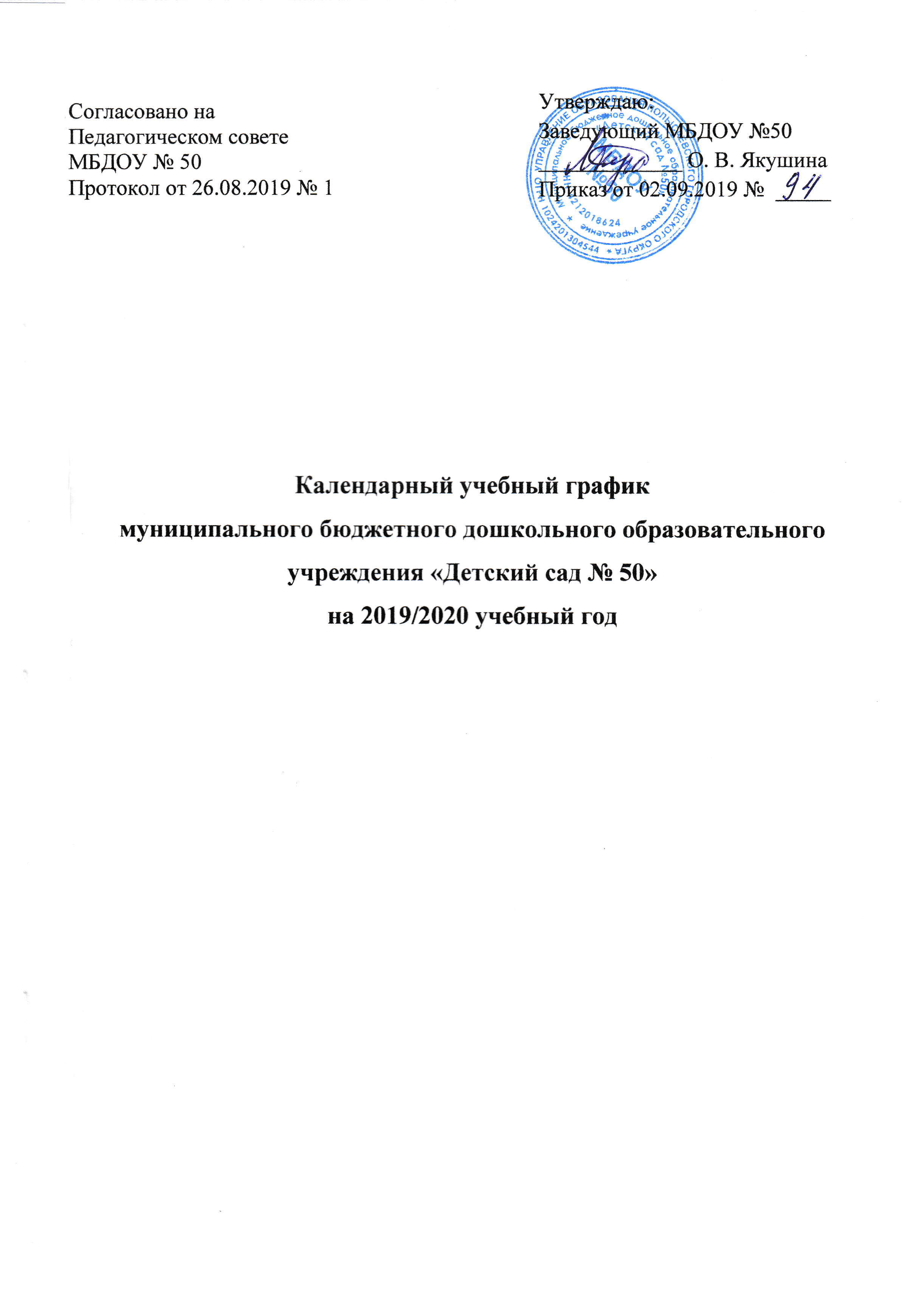 1. Режим  работы детского сада:Пятидневная неделя, полный день с 7.00 до 19.00 часов2. Выходные дни: суббота, воскресенье.3. Праздничные дни:1-8 января Новогодние каникулы 202022-24 февраля – День защитника Отечества7-9 Марта – Международный женский день1-5 мая – День Труда (первые майские)9-11 мая – День Победы (вторые майские)12-14 июня – День России (июньские)4 ноября – День народного единстваСроки календарного учебного графика:4. Периодичность проведения групповых родительских собраний: 1 раз в квартал.№Временной отрезокНачалоОкончаниеДлительность1Учебный год01.09.201931.08.202052 недели2Диагностика – организационный этап01.09.201915.09.20192 недели3Учебный период01.09.201908.11.201909.01.202013.03.202031.10.201926.12.201905.03.202031.05.20209 недель7 недель8 недель11 недель4Каникулярное время01.11.201927.12.201906.03.202007.11.201908.01.202012.03.2020 1 неделя «Осенние» 2 недели «Зимние» 1 неделя «Весенние»5Праздники и развлечения для воспитанниковСентябрь НоябрьНоябрьДекабрьЯнварьМартМартАпрель Май МайИюньИюньСентябрьОктябрьДекабрьЯнварьФевральМартАпрельАпрель  МайИюльМузыкальные:«День Знаний» «Осень золотая в гости к нам пришла».«День Матери»«Новогодний карнавал» «Прощание с ёлкой» «Здравствуй, масленица, да широкая!»«Поздравляем мамочек с днём 8 марта!»«Юморина»«Песни Победы»«До свидания, Детский сад!»«1 июня-День защиты детей»«Здравствуй, лето!»Физкультурные:«Единый день безопасности дорожного движения»«Весёлые старты»Праздник «Ярмарка игр и забав»«Правила дорожные знать каждому положено»«Мы юные защитники»«А ну ка, девочки!»«День здоровья»«В гостях у морячки»«День бегуна»Праздник «День Нептуна»Музыкальные:«День Знаний» «Осень золотая в гости к нам пришла».«День Матери»«Новогодний карнавал» «Прощание с ёлкой» «Здравствуй, масленица, да широкая!»«Поздравляем мамочек с днём 8 марта!»«Юморина»«Песни Победы»«До свидания, Детский сад!»«1 июня-День защиты детей»«Здравствуй, лето!»Физкультурные:«Единый день безопасности дорожного движения»«Весёлые старты»Праздник «Ярмарка игр и забав»«Правила дорожные знать каждому положено»«Мы юные защитники»«А ну ка, девочки!»«День здоровья»«В гостях у морячки»«День бегуна»Праздник «День Нептуна»6Экспертно-оценочный этап15.05.202031.05.20202 недели7Летний оздоровительный период01.06.202031.08.202013 недель